LISTE DES DELIBERATIONS EXAMINEES PAR LE CONSEIL MUNICIPALJeudi 15 décembre 2022Le Conseil Municipal :Désignation du secrétaire de séance :	Approbation à l’unanimité.		Approbation de la séance du 17 novembre 2022 :Approbation à l’unanimité.Délégations du Maire :	Approbation à l’unanimité.Décision Modificative N°3 : Budget Ville :	Approbation à l’unanimité.Budget Ville : Ouverture des crédits 2023 :	Approbation à l’unanimité.Garantie communale d’emprunt – DOMIAL :	Approbation à la majorité, une Conseillère Municipale s’étant abstenue.Création d’un budget annexe – Lotissement « Le Hohneck » :Approbation à l’unanimitéCréation d’un lotissement communal « Les Prés Charbonniers » et acquisition des accès :	Approbation à la majorité, une Conseillère Municipale Déléguée s’étant abstenue.Création d’un budget annexe – Lotissement « Le Prés des Charbonniers » :	Approbation à la majorité, une Conseillère Municipale Déléguée s’étant abstenue.Concours d’idées : Quartier des Arts :	Approbation à l’unanimité.Concours d’idées – Quartier des Sports :Approbation à l’unanimité.Longueur de la voirie communale :Approbation à l’unanimité.Motion pour les Brigades Vertes :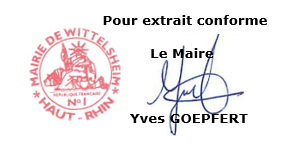 Approbation à l’unanimité.Affiché le :Retiré le :